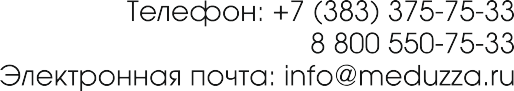 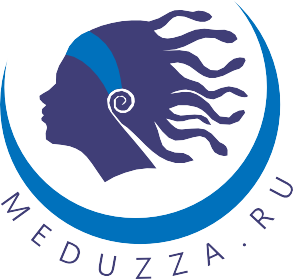 Директору Интернет-магазина сантехники от__________                                                                                                       ФИОмоб.тел.:________________Заявка на сервисное обслуживаниеМною, ______________________________________________________________,                                                            ФИО по заказу № ___от________г. выявлены следующие дефекты:ТОВАР: _____________________________________________________________                                                                перечислить товары __________________________________________________________________________________________________________Дефект:__________________________________________________________________________________________________________________________________                                                                перечислить дефекты прошу произвести гарантийное обслуживание. Ниже прикладываю фото и видео дефекта. ________             __________/__________________/          Дата                            подпись                   ФИО 